                                   Washington Parish Council     Open Spaces (Recreation, Allotments, Footpaths and                             Conservation) Committee To all Members of the Open Spaces (Recreation, Allotments, Footpaths and Conservation) Committee:Cllr S Buddell, Cllr B Hanvey, Cllr A Lisher and Cllr G Lockerbie (Chairman).  NOTICE is hereby given, and Councillors are SUMMONED to attend a meeting of the Open Spaces Committee on:Monday 15th November 2021  At 6:30pm in the Washington Village Memorial Hall (Doré Room)Covid safety restrictions may apply in line with prevailing Government guidelines.  Please contact the Clerk before noon on the day of the meeting to register your interest in attending and submit any questions or matters relating to  the Agenda that you may wish to raise. Please would Groups nominate one person to act as a spokesperson.                                              AGENDA1.  Receive Apologies for Absence.2.. Record declarations of interest from members in any item to be discussed and agree      dispensations  3.  Approve the minutes of the last Open Spaces, Recreation & Allotments and Footpaths and     Conservation meeting on 18th October 2021.4.  Public Speaking 5.  Allotments     Report monthly inspection of the Allotment and consider any recommended action.      To Report on Notices served to Tenants     To Consider an application for the tenancy of  a vacant plot.      To Report Notice of Vacation of Plot 8      Report any updates on the Allotment Waiting List 6.  First Extension Graveyard     Report monthly inspection of the First Extension Graveyard and consider any recommended action. 7.  Recreation Ground and Parish Property     To Report on any matters arising from the last meeting.      To Consider the disposal of the council’s two redundant bus shelters     To Review the safety signage for the Play Area     To Consider quotation for 2022 grass-cutting at Vera’s Shelter     To Consider making a project bid for Community Infrastructure Funds from the South Downs National       Park 8.  Footpaths and Bridleways     To Report an overgrown pathway on northbound A24 to Squires Garden Centre.9.  Conservation Issues 10. Any other urgent Open Space, Recreation & Allotment and Footpaths & Conservation issues that         may arise OR items for the next Agenda.  11. Date and Time of next meetings          Parish Council Meeting: Monday 13th December 7:30pm      Committees: Monday 24th January 2022 from 7:00pm  (none in December)       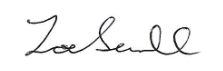      Zoe Savill     Clerk to Washington Parish Council     Under the provisions of the Local Government Audit and Accountability Act 2014 (Openness of Local Government     Bodies Regulations 2014), members of the public are permitted to film or record Council meetings to which they      are permitted access, in a non-disruptive manner. By attending this meeting, it is deemed that you consent to this.      A person or persons recording the parish meeting are reminded that the Public Speaking period is not part of the      formal meeting and that they should take legal advice for themselves as to their rights to make any recording      during that period